Ur. broj:  OKGF-21A/18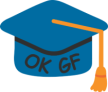 Mostar, 20. studeni 2018.Izvješće o sastanku sa Upravom GF  20.11. 2018. Nazočni:Dekanica: izv.prof. dr.sc. Maja PrskaloProdekan za nastavu: doc.dr.sc. Dragan  ĆubelaProdekan za znanost: izv.prof. dr.sc. Amira GalićPredsjednica OKGF: mr.sc. Tatjana DžebaDnevni red: Provedba Akcijskog plana po preporukama AZVO-a RHSudionici sastanka su pregledali sve dosadašnje aktivnosti koje su provedene od zadnjeg sastanka 12.11. 2018. I predložili aktivnosti koje se trebaju u narednom periodu realizirati:-Predsjednica OKGF Tatjana Džeba je prenijela osnovne podatke sa sastanka održanog istog dana u Rektoratu (zapisnik OKGF-21/18) , a vezano za Izradu Samoevalucijskog izvješća Sveučilišta u Mostaru za razdoblje 2014/15-2017/18, kao i provedbu Strategije Sveučilišta.-Naglašeno je da se svi nastavnici podsjete u mjesecu ožujku kako se treba pridržavati Naputka o diplomskim i završnim radovima. Posebnu pozornost posvetiti kvaliteti istih, te težiti da se što više diplomskih radova studenata u suautorstvu s mentorima objavi  u e-zborniku GF. Zadužena je predsjednica OKGF za slanje podsjetnika putem e-maila svim mentorima.-Također podsjetiti sve nastavnike o obvezi popunjavanja Obrasca za terensku nastavu objavljenog na našoj mrežnoj stranici po izvedenoj terenskoj nastavi.- Zakazati sastanak sa studentskim predstavnicima i Upravom i OKGF-om.- Link sa dostupnim natječajima i stipendijama (Interrreg, Erasmus+, Ceepus..itd) istaknuti na mrežnu stranicu na međunarodnoj suradnji.- Upisati u Akcijski plan sve do sada provedene aktivnosti- Redovito pratiti provedbu Akcijskog plana - Redovito objavljivati zapisnike sa sastanakaPredsjednica OKGF:__________________mr.sc. Tatjana Džeba